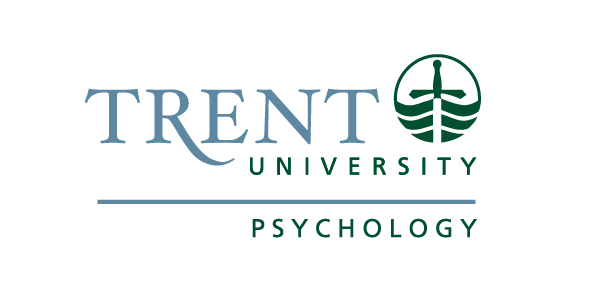 Department of PsychologyTrent University invites applications for a full-time tenure-track position in the Department of Psychology with demonstrable expertise in quantitative methods and an active research program in psychology - the area of psychology is open.  The appointment will be at the rank of Assistant Professor and may commence as early as July 1st, 2024. This position is located at the Peterborough Campus and is subject to budgetary approval.Qualified applicants must have a Ph.D., or equivalent, in Psychology or a related field. The successful candidate will be expected to teach in-person undergraduate and graduate courses in statistics and quantitative methods and in one other major subject area of psychology. We seek candidates conducting theoretically rich and methodologically rigorous research.  The successful candidate is expected to complement and augment the Department’s existing strengths.  Successful applicants will clearly demonstrate evidence of (a) research excellence, (b) the potential to attract competitive external funding to develop an innovative and vibrant research program, and (c) a track record of collaborative work. Candidates must further provide evidence of the (a) use, development, and/or extension of current sophisticated quantitative methods in their research program, and (b) excellence or promise of excellence in teaching of statistics and quantitative methods. A strong commitment to teaching undergraduate and graduate statistics courses, mentoring and involving undergraduate and graduate students in their research program, and engagement in academic service and departmental activities is required.Applicants should submit a cover letter, an up-to-date curriculum vitae, a 2–3-page summary of your research program along with selected reprints, and a 1–2-page teaching philosophy statement. As an appendix, please provide a teaching portfolio containing evidence of teaching effectiveness (e.g., description of teaching methods, summaries of student experience of teaching surveys, peer assessments of teaching, letters of support from students, or other pieces of evidence deemed important). Candidates must also include a diversity statement (1-2 pages) addressing their values and/or philosophy, accomplishments, experiences, education, and training with equity, diversity, and inclusion (EDI). This can include past or plans for future integration of EDI into teaching and research activities, and any impact of that EDI inclusion on students, the institution, the discipline, and the larger community. A list of 3 references must also be provided. Applicants may submit a self-identification form as part of their application package.Please forward these materials to: Dr. Michael Chan-Reynolds, Chair, Department of Psychology, Trent University, Peterborough, ON, K9J 7B8; psychologyjobs@trentu.ca. The review of applicants will begin on February 1, 2024 and continue until the position is filled. Trent University is committed to creating a diverse and inclusive campus community. All qualified candidates are encouraged to apply; however, Canadian citizens and permanent residents will be given priority. Preference will be given to candidates from underrepresented groups including women, Indigenous People (First Nations, Inuit and Métis), persons with disabilities, members of visible minorities or racialized groups, and LGBTQ2+ people. Trent University offers accommodation for applicants with disabilities in its recruitment processes. If you require accommodation during the recruitment process or require an accessible version of a document/publication, please contact psychologyjobs@trentu.ca.